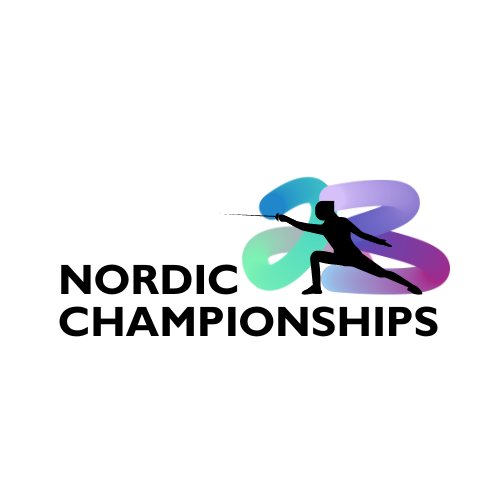 04.-08.10.2023KÄÄRIKU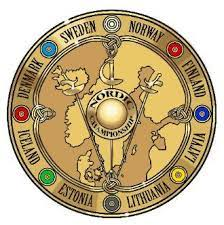 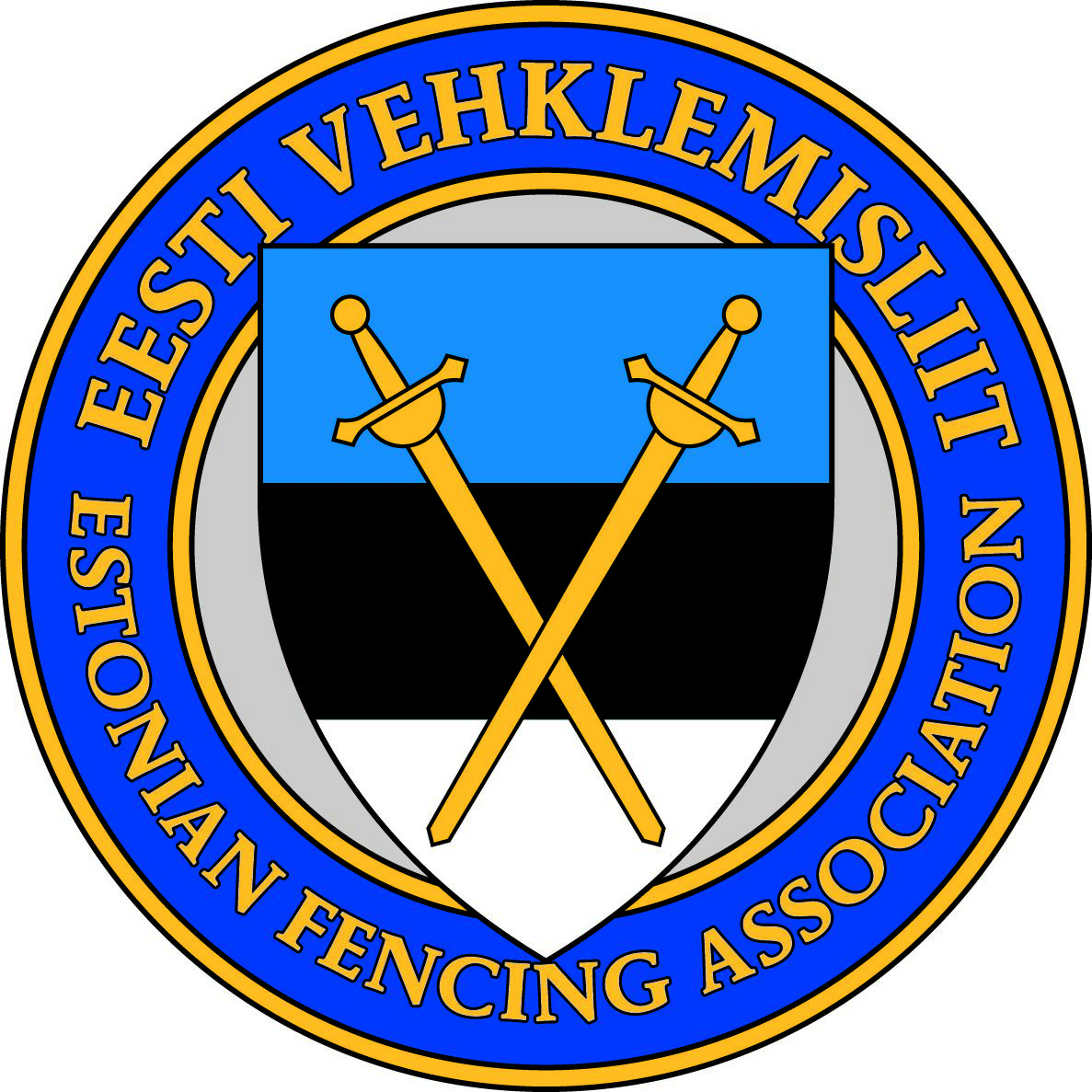 NFU 2023 Nordic Championships Kääriku Sports CenterKääriku 67301, Otepää Parish. EstoniaNation EstoniaDate October 04 -  08, 2023 Participation INTERNATIONAL OPEN The number of participants is unlimited. Quota None Fine per day €1000.00 Referees must be provided based on the total entries per day. They need to be distributed proportional to the entries of this day. They must be qualified judging disciplines proportionally to the entries for this discipline. The referees activity is not paid by the organizer. Federation Estonian Fencing Assositation Organizer D Estonian Fencing Assositation Contact Competition Manager: Heino Märks Estonian Fencing Assositation heino.marks@vehklemisliit.ee  phone +3725057 168 President prof Peeter Järvelaid Estonian Fencing Assositation Further information TBDEntries Entries to: TBD until September 20, 2023 only by: National federation Cancel until September 27, 2023 E, Payment Cash Format 	Formula individual competition: One pool round + DE. 20% eliminated after pool round for senior, U20 and U17. Veterans, U15 and U13 none will be eliminated after pool round. Exceptions can be made with competitions with less than 10 fencers. Veteran fencers born 1983 or earlier individual, in the categories 40-49. 50-59, 60-69 and 70+ years. With less than 6 fencers in a category, they will fence with a younger category. Formula team competition: DE. Top 8 will fence for all places. Each country can participate with only one team in each team competition. The host nation can participate with two teams in each team competition. With less than 8 team registered, additional teams can be allowed up to 8 teams, under the guidance of DT. Supplier A fencing equipment dealer will be not present during the competitions. Accomodation Official competition hotel Kääriku Sports Center Hotel: https://kaariku.ee/en/majutus/ All Accommodation booking will be done by Estonian Fencing Assosiation. Prices and room type you will find on webpage. •An energizing breakfast is always included •Comfy hotel beds •Access to the gym •Access to high-speed Wi-Fi •Possibility to order lunch and dinner. Accommodation and transportation must be payd before competition.Transportation will be done by organizer. Roundticket is 40 EUR. The venue is situated 2 houres 20 minutes by bus from Tallin Airport.Remarks Participants: Fencers from any member federations of the FIE can participate, but only members from the Nordic Fencing Union can be Nordic Champions. If one or more medalists from non-members there will be held two medal ceremonies. Attention: If less than 6 fencers is registered in any category, the competition is not acknowledged as an official Nordic Championship. Kids and youth categories are allowed to fence one category up. U17 is allowed to fence both U20 and senior. Veterans is allowed to fence seniors. Changes of names of team fencers is allowed until 17:00 the day before the competition. An additional Nordic Fee of 5€ will be charged for each individual start. This contribution will go in full to Nordic Fencing Unions work. “A fencer with residency in one of the NFU member countries must register for the Nordic Championships through this federation and abide with the deadlines, fees and rules set up by this federation.”Other activities program The program will be announced at a later date. Will also be awaileble in Facebook event Referee meating - Every morning at 8:15.  PM Senior, U20-Junior and U17-Cadet and veterans: 800N jacket, breeches, and plastron. Mask 1600N, FIE-blades are not required. Note: Mask with new fastening system is required. U13 and U15 -categories: 350N breeches; 350N jacket, 800N FIE plastron (or 350N plastron, 800N FIE jacket); 350N mask allowed, FIE-blades not required. Note: Mask with new fastening system is required. Weapon Control Only for foil and sabre: masks, sabre gloves, body wires, mask wires and lames. Masks must be controlled for all categories. Rest of equipment will be checked on pist by the referees. Tuesday: 23.08.2022 from 18.00 to 21.00 Competition days: open from 7.30 until start of last competition. Referees Entries ind. per nation5 - 910 - 1516 - 2021 +Teams per nation1-12+++Mandatory referees1234DayEntry desk closeBeginContinuedFinalsCompetitionallowedQuotaEntry fee04.1008.0008.30Epee Men’s I U172007-2017€4508.3009.00Foil Men’s I U152009-2015€4510.3011.00Foil Women’s  I U152009-2015€4512.0012.30Epee Women’s I U172009-2015€4513.0013.30Foil Women’s I U202004-2017€4513.3014.00Foil Men’s I U202004-2017€4505.1008.0008.30Epee Men’s I U202004-2017€4508.3009.00Foil Men’s I U172007-2017€4510.0010.30Foil Women’s I U172007-2017€4510.3011.00Epee Women’s I U202004-2017€4512.0012.30Sabre Men’s I U202004-2017€4512.3013.00Sabre Women’s I U202004-2017€4514.0014.30Foil Men’s T U202004-2017€5015.0015.30Foil Women’s T U202004-2017€5006.1008.0008.30Epee Men’s I U152009-2017€4508.0008.30Sabre Men’s I U152009-2017€4508.3009.00Epee Women I U152009-2017€4509.0009.30Foil Women’s I Senior1925-2010€4510.0010.30Foil Women’s I U132011-2017€4510.3011.00Foil Men’s I U132011-2017€4511.3012.00Sabre Women’s I U152009-2015€4512.3013.00Foil Men’s I Senior1925-2010€4514.0014.30Epee Women’s T U202004-2017€5015.0015.30Epee Men’s T U202004-2017€5015.3016.00Sabre Women’s T U202004-2017€5015.3016.00Sabre Men’s T U20 2004-20162004-2017€5007.1008.0008.30Epee Men’s I Senior1925-2010€4508.3009.00Foil Womens’s T Senior1925-2010€5008.3009.00Sabre Men’s I U172007-2017€4509.3010.00Sabre Women’s I U172007-2017€4510.0010.30Epee Women’s I Senior1925-2010€4511.3012.00Sabre Women’s I Senior1925-2010€4512.0012.30Foil Men’s T Senior1925-2010€5012.3013.00Sabre Men’s I Senior1925-2010€5008.1008.0008.30Epee Women’s I U132011-2017€4508.0008.30Epee Men’s I U132011-2017€4508.0008.30Sabre Women’s T Senior1925-2010€5008.3009.00Epee Men’s I V40 1975-1984€4508.3009.00Epee Men’s V50 1965-1974€4508.3009.00Epee Men’s I V60-V701923-1964€4508.3009.00Sabre Men’s T Senior1925-2010€5009.0009.30Epee Women’s I V401975-1984€4509.0009.30Epee Women’s I V501965-1974€4509.0009.30Epee Women’s I V60-V701923-1964€4509.3010.00Foil Men’s I V401975-1984€4509.3010.00Foil Men’s I V501965-1974€4509.3010.00Foil Men’s I V60-V701923-1964€4510.0010.30Foil Women’s I V 401975-1984€4510.0010.30Foil Women’s I V501965-1974€4510.0010.30Foil Women’s I V60-V701923-1964€4511.3012.00Sabre Women’s I U132011-2017€4511.3012.00Sabre Men’s I U13 20112011-2017€4512.0012.30Sabre Women’s I V401975-1984€4512.0012.30Sabre Woman’s I V501965-1974€4512.0012.30Sabre Womens’s I V60-V701923-1964€4512.0012.30Sabre Men’s I V401975-1984€4512.0012.30Sabre Men’s I V501965-1974€4512.0012.30Sabre Men’s I V60-V701923-1964€4512.3013.00Epee Women’s T Senior1925-2010€5012.3013.00Epee Men’s T Senior1925-2010€50